ВІДОМОСТІ 
про кількісні та якісні показники матеріально-технічного
забезпечення освітньої діяльності у сфері загальної середньої освітиМамалигівської ЗОШ І-ІІІ ступенів1. Інформація про загальну площу приміщень, що використовуються у навчанні2. Забезпечення приміщеннями навчального призначення, іншими приміщеннями, спортивними майданчиками3. Обладнання навчальних приміщень та майданчиків3. Обладнання навчальних приміщень та майданчиків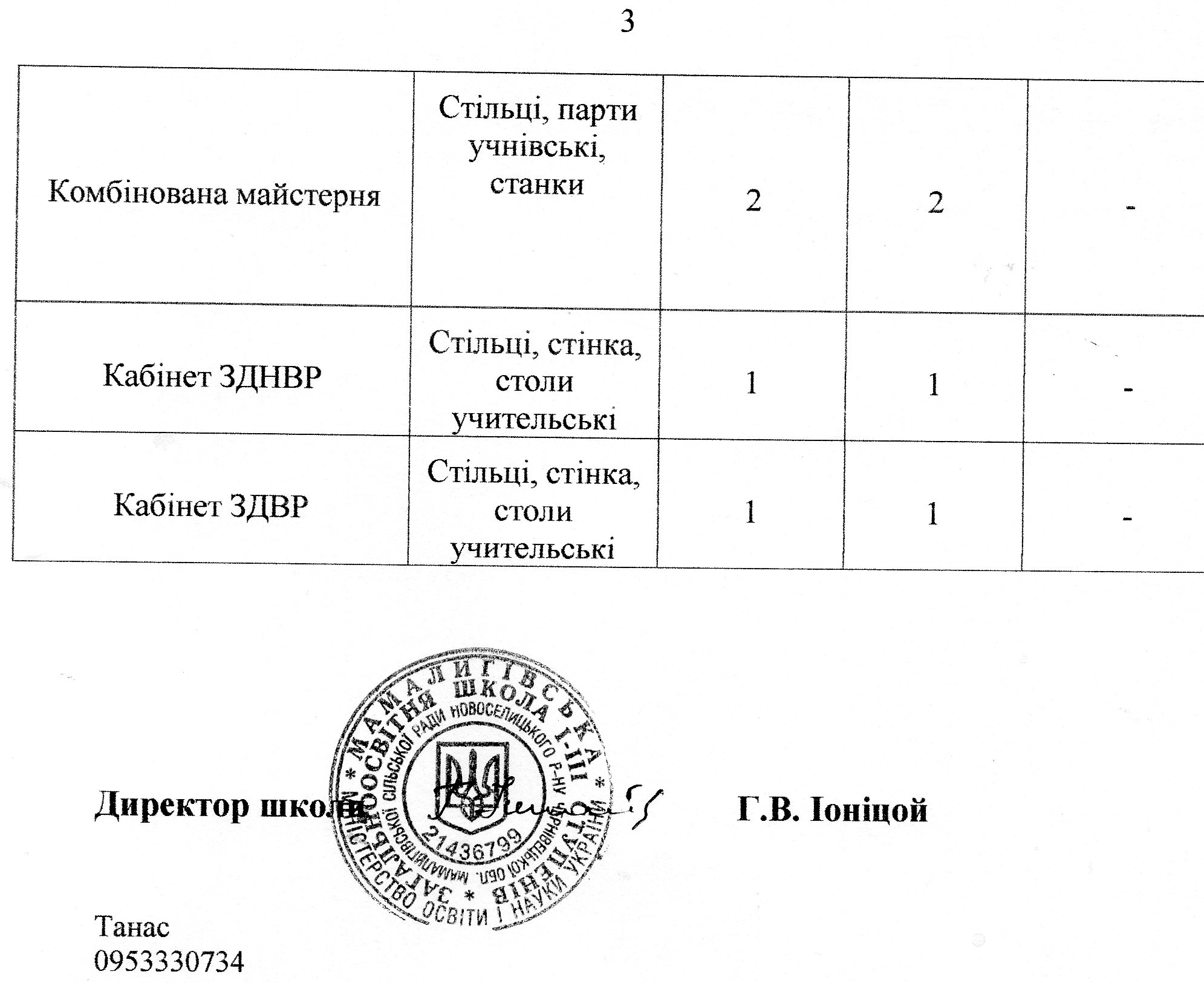 Адреса приміщенняНайме-нування власника майнаПлоща (кв. метрів)Наймену-вання та реквізити документа про право власності або кори-стуванняДокумент про право користування (договір оренди)Документ про право користування (договір оренди)Документ про право користування (договір оренди)Інформація про наявність документів про відповідністьІнформація про наявність документів про відповідністьІнформація про наявність документів про відповідністьАдреса приміщенняНайме-нування власника майнаПлоща (кв. метрів)Наймену-вання та реквізити документа про право власності або кори-стуваннястрок дії договору оренди 
(з _____
по ____)наявність державної реєстраціїнаявність нотаріального посвід-ченнясанітарним нормамвимогам правил пожежної безпекинормам з охорони праціЧернівецька область Новоселицький район село Мамалиига вулиця Головна,42Мамалигівська сільська рада Новоселицького райно Чернівецької області5274 Статут Мамалигівської загальноосвітньої школи І-ІІІ ступенів Мамалигівської сільської ради Новоселицького району Затверджено рішенням сесії Мамалигівської сільської ради № 01 від 08.07.2016-такЄДРПОУО21436799-такАкт перевірки готовності Мамалигівської загальноосвітньої школи І-ІІІ ступенів Мамалигівської сільської ради до 2017/2018 навчального рокутакАкт перевірки готовності Мамалигівської загальноосвітньої школи І-ІІІ ступенів Мамалигівської сільської ради до 2017/2018 навчального рокутакАкт перевірки готовності Мамалигівської загальноосвітньої школи І-ІІІ ступенів Мамалигівської сільської ради до 2017/2018 навчального рокуНайменування приміщень навчального призначення, інших приміщень, спортивних майданчиків (відповідно до нормативів матеріально-технічного забезпечення та санітарно-гігієнічних вимог)Кількість 
приміщень (одиниць)Кількість 
приміщень (одиниць)Площа з розрахунку на одного учня (кв. метрів)Площа з розрахунку на одного учня (кв. метрів)Власні, в оперативному управлінні, наймі/ оренді приміщення, майданчикиНайменування приміщень навчального призначення, інших приміщень, спортивних майданчиків (відповідно до нормативів матеріально-технічного забезпечення та санітарно-гігієнічних вимог)необхідно фактично необхіднофактичноВласні, в оперативному управлінні, наймі/ оренді приміщення, майданчикиКабінет директора 112 м.кв.2,5 м.кв.власніКабінет ЗДНВР 112 м.кв.2 м.кв.власніКабінет ЗДВР112 м.кв.2 м.кв.власніКласні кімнати25255 м.кв.5 м.кв.власніКомп’ютерний клас323 м.кв.3,6 м.кв.власніУчительська 112 м.кв.2 м.кв.власніКабінет психолога113 м. кв2 м. кввласніМедичний кабінет112 м.кв.2 м.кв.власніСпортивна зала 1115,3 м.кв.15,3 м.кв.власніРоздягалка112 м.кв.2 м.кв.власніСанвузол992 м.кв.2 м.кв.власніБібліотека 112 м.кв.2 м.кв.власніЇдальня 11 1 м.кв.1 м.кв.власніСпортивний майданчик1112 м.кв.18 м.кв.власніКабінет ЗДВР 112 м.кв.2 м.кв.власніКомбінована майстерня223 м.кв.4 м.кв.власні                       Спортивна кімната1115,3 м.кв.13 м.кв.власніНайменування навчальних приміщень та майданчиківНайменування навчального обладнанняНеобхідно (одиниць)Фактично (одиниць)Відсоток потребиКласні кімнатиПарти, дошки, стільці, стінки, столи учительські2525-Комп’ютерний класПарти, стільці, комп’ютери, стіл учительський3275УчительськаСтільці, стінка,  столи учительські 11-Кабінет директора Стільці, стінка, столи 11-Спортивна залаСпортивний інвентар11-Роздягалка Вішалки для одягу11-СанвузолУмивальники, унітази99-Бібліотека Стільці, стінки, столи учительські, підручники, художня література11-Їдальня Стільці, столи, кухонний інвентар11-Медичний кабінетСтільці, стіл медсестри, кушетка11-